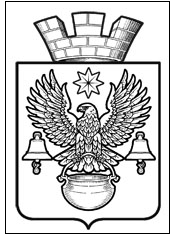 РАСПОРЯЖЕНИЕАДМИНИСТРАЦИИКОТЕЛЬНИКОВСКОГО ГОРОДСКОГО ПОСЕЛЕНИЯКОТЕЛЬНИКОВСКОГО МУНИЦИПАЛЬНОГО РАЙОНАВОЛГОГРАДСКОЙ ОБЛАСТИот 21.09.2018 г.                                                                                                    № 306-р            Об установлении начальной цены предмета аукционана  право заключения договоров аренды земельных участков, находящихся в собственности Котельниковского городского поселения,  а  также  земельных  участков,  государственная собственность на которые не разграничена          На основании ст. 39.2, пунктов 14, 15 ст. 39.11 Земельного кодекса Российской Федерации, Федерального закона «Об общих принципах организации местного самоуправления в Российской Федерации» №131-ФЗ от 06.10.2003 г., Устава Котельниковского городского поселения:Установить начальную цену предмета аукциона на право заключения договоров аренды земельных участков, находящихся в собственности Котельниковского городского поселения Котельниковского муниципального района Волгоградской области, а также земельных участков, государственная собственность на которые не разграничена, на территории Котельниковского городского поселения Котельниковского муниципального района Волгоградской области, с видом разрешенного использования: склады, в размере – 2 % (Двух процентов) от кадастровой стоимости земельного участка.Отделу правового обеспечения  администрации Котельниковского городского поселения подготовить и обнародовать, путем размещения настоящего распоряжения в информационно-телекоммуникационной сети "Интернет»  на сайте администрации Котельниковского городского поселения по адресу: http://www.akgp.ru/.Контроль за исполнением постановления оставляю за собой.Глава Котельниковскогогородского поселения                                                                             А.Л. Федоров